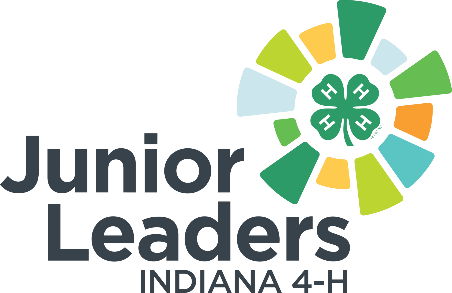 Lesson Topic:  Tackling Your Laundry PileSupplies Needed:Concepts and/or Learning Objectives:Introduction:Activity:Activity Continued:Discussion Points/Reflection Questions:Sources: 